Introduction to Teaching BTEC Music Level 2Monday 3 July 2017Bradford Music & Arts Service are offering a day’s FREE staff training for those teachers new to delivering or wanting a refresher of  BTEC Music at Key Stage 4.  This is open to any teacher in a Bradford District school.Who For: 	Bradford based Secondary School staff that teach and/or are interested in teaching BTEC Music Level 2.When & Where:	Monday 3 July 2017 9:00am – 2:30pm					Belle Vue Girls School, Thorn Lane, Bradford. BD9 6NA			Cost:					FREECourse Leader:			Tom Howell – Head of Music at Belle Vue Girls 					School and Team Leader for BTEC Music L2&3Course Content:			-Qualification Overview and Planning Your Course.	-Internal and External Assessment Procedure.	-The Quality Assurance Process.	-An opportunity to see a Year 10 BTEC Music lesson in action and meet a student panel to gauge first hand pupil experiences.Please complete and return the attached booking form to reserve your place(s) no later than Friday 16 June 2017 or telephone 01274 434790.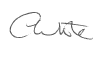 Carl WhiteHead of Music CurriculumAssistant Head of Music & Art ServiceI would like to book onto the Introduction to Teaching BTEC Music Level 2:Name (s):______________________________________________________________________School Name:  __________________________________________________________________Contact Telephone Number:_______________________________________________________Mobile Telephone Number: _______________________________________________________Contact Email Address: ___________________________________________________________Any additional information:______________________________________________________________________________________________________________________________________Please return to the Music & Arts Service, Fairfax Training and Development Centre, Flockton Road, Bradford, BD4 7RY  email schoolsmusicandarts@bradford.gov.uk  or telephone to reserve your place on 01274 434970.  Please reserve your place(s) by Friday 16 June 2017. Introduction to Teaching BTEC Music Level 2Monday 3 July 2017